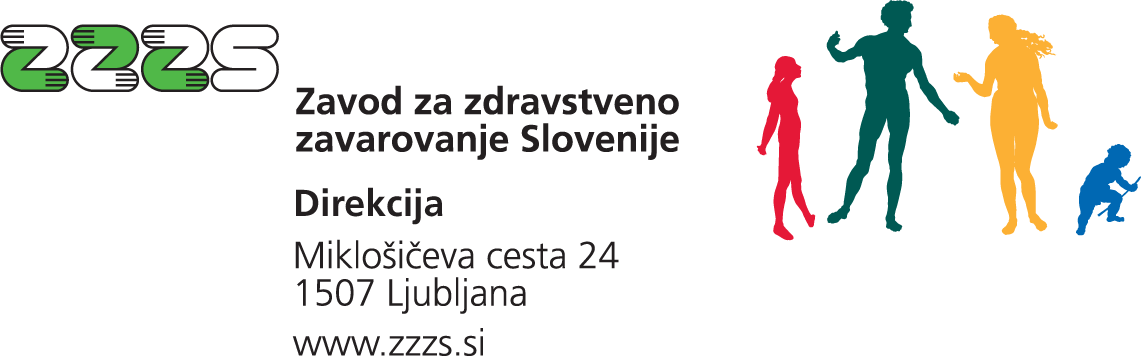 IZVAJALCI ZDRAVSTVENIH STORITEVDIREKCIJA ZZZSLjubljana, dne 16. 12. 2019ZADEVA:  Začasna zadržanost od dela zaradi nege otroka – ugotavljanje pogojevV prilogi vam pošiljamo vzorec izjave, ki naj bi jo zavarovanci, ki uveljavljajo začasno zadržanost zaradi nege otroka (v nadaljevanju: upravičenci do nege), podpisali v ambulanti pri osebnem zdravniku otroka (v nadaljevanju: pediater). Za uveljavljanje pravice do nadomestila zaradi  začasne zadržanosti od dela zaradi nege otroka (v nadaljevanju: pravica do nege) je poleg zdravstvenega stanja otroka in posledično potrebe po negi potrebno, da upravičenec do nege izpolnjuje predpisane pogoje. Tako ima zavarovanec pravico do nege, če nege ne more zagotoviti zakonec, ki je nezaposlen, upokojen ali lahko zagotavlja nego brez zadržanosti od dela (peti odstavek 138. člena Pravil obveznega zdravstvenega zavarovanja). Podatke o teh okoliščinah mora pediatru posredovati upravičenec, ki uveljavlja pravico do nege. V praksi pa lahko nastopijo primeri, zaradi katerih drug zakonec, ki je nezaposlen (ni v delovnem razmerju, ne opravlja samostojne dejavnosti, ni kmet ipd.) ali upokojen, ne more zagotoviti nege otroka, kar mora sporočiti pediatru.  ZZZS v svojih evidencah namreč ne razpolaga s podatki, ki bi lahko na zanesljiv način omogočali preverjanje pogojev za uveljavljanje pravice do nege (npr. podatek, ali starš, ki ni zaposlen,  ne more zagotoviti nege npr. zaradi odsotnosti zaradi potovanja, bolezni, …), zato je v teh primerih še vedno potrebno, da te podatke sporoči upravičenec do nege sam. Do sedaj so pediatri te podatke pridobivali na podlagi ustrezne izjave, ki so jo v ambulantah podpisovali upravičenci do nege. Da bi pediatrom dodatno olajšali delo pri odobritvi nege, smo na ZZZS pripravili vzorec izjave, ki naj bi ga upravičenec do nege (starša, partner, če neguje in varuje otroka, posvojitelj, rejnik ali skrbnik) podpisal in tako s svojim podpisom potrdil, da je seznanjen:s pogoji uveljavljanja pravice do nege (našteti so primeri, v katerih ni pravice do nege), da s podatki, ki vplivajo na pravico do nege, mora seznaniti pediatra in da lahko ZZZS zavrne izplačilo nadomestila oziroma zahteva povračilo neupravičeno izplačanega nadomestila od upravičenca, če ugotovi, da je upravičenec uveljavljal nego, čeprav ni izpolnjeval potrebnih pogojev in s tem ni seznanil pediatra.Navedeno izjavo bo upravičenec do nege podpisal le enkrat, in sicer ob prvem naslednjem obisku (zaželeno je, da izjavo podpišeta oba upravičenca do nege, npr, oba starša, posvojitelja,..), pri čemer je odgovornost za sporočanje morebitne spremembe podatkov, ki vplivajo na pravico do nege izključno na strani upravičenca do nege. Če se ti spremenijo, bo na to opozoril pediatra. Podpisano izjavo bo pediater hranil v zdravstveni dokumentaciji otroka pri pediatru, en izvod izjave pa upravičenec obdrži zase. Radi bi vas spomnili, da upravičencem do nege predložite zloženko, ki jo je pripravil in natisnil ZZZS, če ti z njo še ne razpolagajo. S tem se bo olajšalo pojasnjevanje pravic posameznim zavarovanim osebam s strani medicinskega osebja. Če izvajalci, kljub pripravljenem vzorcu nove izjave, še vedno želijo pri ugotavljanju pravice do nege uporabljati prejšnje izjave, to lahko še vedno počnejo.                                                                                                                      ZAVOD ZA ZDRAVSTVENO                                                                                                                       ZAVAROVANJE SLOVENIJEPriloga:izjava